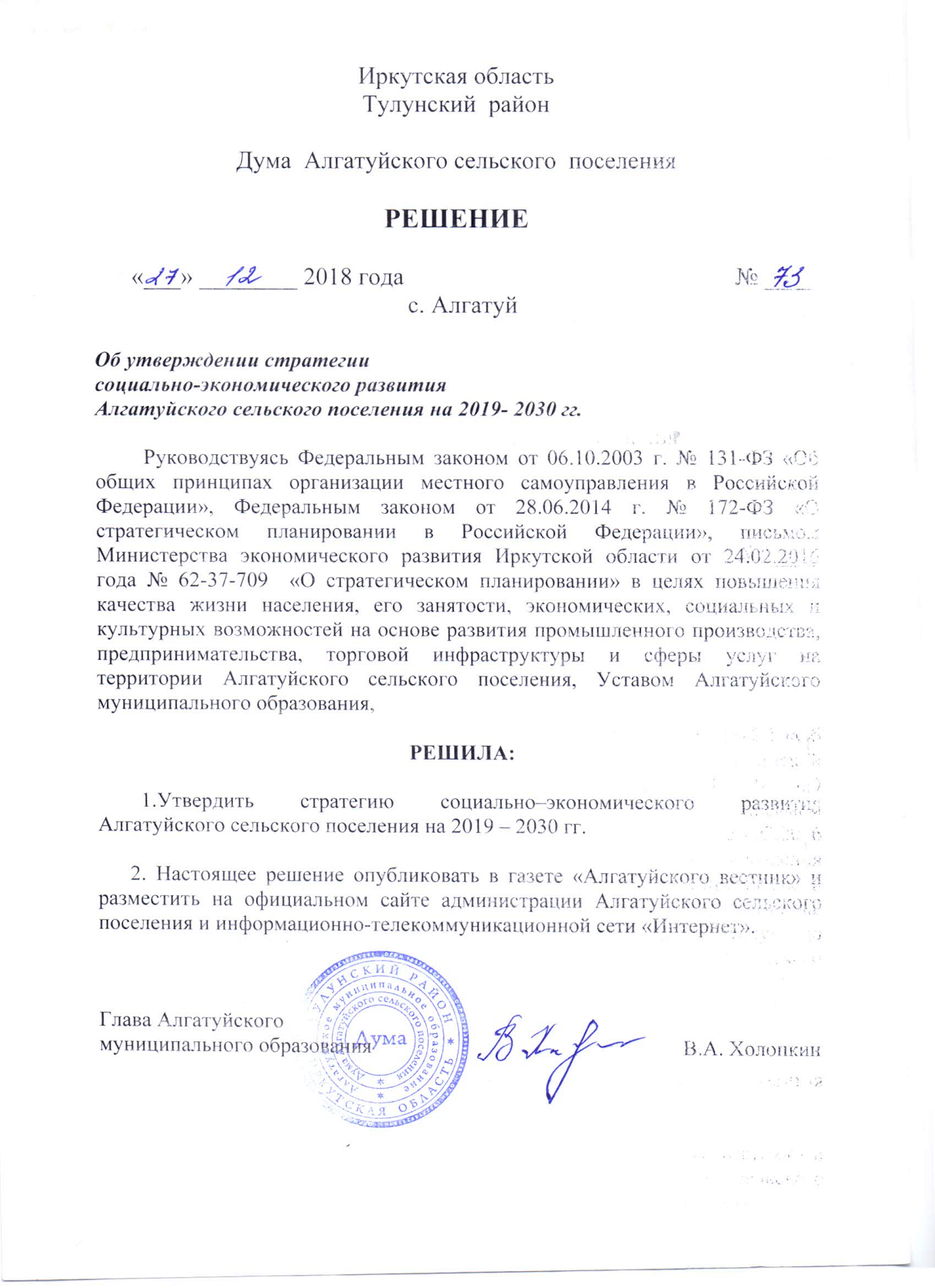 УтвержденаРешением Думы Алгатуйскогосельского поселенияот __________ № __________СТРАТЕГИЯСОЦИАЛЬНО-ЭКОНОМИЧЕСКОГО РАЗВИТИЯ АЛГАТУЙСКОГО СЕЛЬСКОГО ПОСЕЛЕНИЯНА 2019-2030 ГОДЫОГЛАВЛЕНИЕ I. Общая информация об Алгатуйском муниципальном образовании.II. Оценка социально-экономического развития Алгатуйского муниципального образования.Демографическая ситуация Развитие образованияРазвитие здравоохраненияРазвитие культурыРазвитие молодежной политики, физкультуры и спорта.Трудовые ресурсы, занятость населения.Уровень и качество жизни населения.Оценка финансового состояния Алгатуйского сельского поселенияАнализ структуры экономики:Уровень развития промышленного производстваУровень развития транспорта и связи, в т.ч. характеристика автомобильных дорогУровень развития строительного комплексаУровень развития туристско-рекреационного комплексаУровень развития малого и среднего предпринимательства и его роль в социально-экономическом развитии муниципального образованияУровень развития агропромышленного комплексаУровень развития лесного хозяйстваУровень развития потребительского рынкаУровень развития жилищно-коммунального хозяйстваОценка состояния окружающей средыОсновные проблемы социально-экономического развития Алгатуйского муниципального образования.Оценка действующих мер по улучшению социально-экономического положения Алгатуйского муниципального образования.Резервы (ресурсы) социально-экономического развития Алгатуйского муниципального образования.Миссия, стратегические цели, задачи и перечень наиболее крупных программных мероприятий и инвестиционных проектов, направленных на решение проблемных вопросов в Алгатуйском муниципальном образовании, в долгосрочной перспективе, обозначенных в разделе 3 с учетом имеющихся ресурсовОжидаемые результаты реализации Стратегии.Механизм реализации Стратегии.I. Общая информация о муниципальном образованииАлгатуйское муниципальное образование наделено статусом сельского поселения Законом Иркутской области от 16.12.2004 г. № 98-оз «О статусе и границах муниципальных образований Тулунского района Иркутской области».Алгатуйское сельское поселение расположено на западе Тулунского района Иркутской области. На севере муниципальное образование граничит с Мугунским сельским поселением, на востоке с Перфиловским сельским поселением, на юге и юго-западе с Едогонским сельским поселением, на западе с Нижнебурбукским сельским поселением. Расстояние до районного центра составляет 45 км., до областного центра - 430 км.Алгатуйское сельское поселение включает в себя 1 населенный пункт - с.Алгатуй.В состав территории Алгатуйского муниципального образования входят земли населенного пункта с.Алгатуй. Территория в границах сельского поселения - 31167 га, что составляет 2,25 % территории Тулунского района. Земли подразделяются на категорию промышленности - 603,1 га, 30547,3 га - лесной массив. Алгатуйское сельское поселение обладает достаточно развитой автомобильной транспортной сетью. Дорожно-транспортная сеть поселения состоит из дорог V категории, предназначенных не для скоростного движения. Большинство дорог общего пользования местного значения имеют асфальтированное и гравийное покрытие. Передвижение по территории населенного пункта сельского поселения осуществляется с использованием личного транспорта либо в пешем порядке. Между населенным пунктом и городом организовано маршрутное движение в соответствии с расписанием.Численность населения поселения на 01.01.2018 г. составляет 1193 человек. Плотность проживающего населения составляет 0,0013 тыс. человек на кв. км.Климат Алгатуйского муниципального образования резко континентальный с холодной продолжительной зимой и коротким относительно жарким летом. Среднегодовая температура воздуха изменяется от -1,8 до -3,5 градусов. Средняя температура в январе от -20,5 до -22,8 градусов Цельсия, в июле от +15,1 до 17,3 градусов. Максимальная температура воздуха в июле +34 градуса, в январе -54. Над территорией господствуют ветры северо-западного и юго-восточного направлений.Сфера производства Алгатуйского сельского поселения представлена предприятием угольной промышленности (филиал «Разрез «Тулунуголь» ООО «КВСУ»), непроизводственная сфера деятельности охватывает организации с различными направлениями деятельности: здравоохранение, связь, торговля. социальное обеспечение; образование; культура представленные следующими учреждениями и Алгатуйская средняя школа, МДОУ детский сад «Алгатуйский», МКУК «Культурно-досуговый центр», Алгатуйская амбулатория, Филиал почты России, Филиал отделения сбербанка, семь магазинов, МУСХП «Центральное», ООО «Наш дом», АЗС).II. Оценка социально-экономического развития муниципального образования.2.1. Демографическая ситуация.Общая численность населения сельского поселения на 01.01.2018 года 1193 человек. Численность трудоспособного возраста составляет 817 человек (68,5 % от общей численности). Детей в возрасте до 18 лет 236 человек, до 6 лет включительно 107 человек, от 7 до 15 лет включительно 119 человек.Демографическая ситуация на 01.01.2018 года характеризуется следующими данными представленными в таблице № 1.Таблица № 1Демографическая ситуация в Алгатуйском сельском поселении характеризуется уменьшением численности населения. В 2014 и 2017 годах смертность превысила рождаемость, увеличился отток населения, происходит сокращение численности работающего населения.2.2. Развитие образованияНа территории поселения образовательная деятельность осуществляется посредством средней общеобразовательной школой и дошкольным учреждением.Дети в полном объеме охвачены деятельностью образовательных учреждений. В школе обучение осуществляется в одну смену. В детском саду функционируют 3 разновозрастные группы.Численность учащихся на 01.01.2018 года составляло 126 человек, а детей, посещающих детский сад 57 человек, общая численность детей дошкольного возраста составляет 107 человек. Обеспеченность специалистами в сфере образования и дошкольного образования составляет 100%. Средний возраст педагогических работников более 49 лет, на лицо старение кадрового состава педагогов в поселении.Из приведенной таблицы видно, что произошло уменьшение численности учащихся. Таблица № 2Алгатуйская средняя общеобразовательная школа определена к региональной пилотной площадке по опережающему введению Федерального образовательного стандарта среднего общего образования в Иркутской области.Результатом анализа существующей в школе образовательной системы на предмет ее соответствия требованиям ФГОС СОО должны стать перечни необходимых изменений в существующей образовательной системе школы для приведения ее в соответствие требованиям стандарта и задания проектным группам, определяющие требования к результатам и срокам проектирования.Для стабильного функционирования дошкольного учреждения необходимо создание следующих условий:-повышение квалификации работников дошкольного учреждения.-укрепление материальной базы для осуществления на качественном уровне образовательно-воспитательного процесса.-создание условий для сохранения и укрепления здоровья воспитанников дошкольного учреждения-охватить всех детей дошкольного возраста, воспитанием в дошкольном образовании с соблюдением законных интересов и прав детей.Педагогический состав школы и детского сада, это тридцать четыре педагогических работника. Из них 23 педагога с высшим образованием, и 11 педагогов со средне-специальным образованием. На базе школы организованы стажировочные площадки, проводятся обучающие семинары среди педагогов, действует опорная площадка общероссийского движения школьников и Юнармия. Приобретение учебников и учебных пособий финансируется из областного бюджета, текущий ремонт - из муниципального бюджета и внебюджета.2.2. Развитие здравоохраненияНа территории поселения имеется врачебная амбулатория, общей площадью 419,7 м2. Жителям поселения оказывается первая медицинская помощь, имеется физиокабинет, лаборатория, процедурный кабинет, дневной стационар на 5 коек.Основной задачей является развитие сферы здравоохранения в сельском поселении:-приобретение вакцины против клещевого энцефалита с 6 лет-обеспечение населения поселения гарантируемым объемом бесплатной первичной медико-санитарной помощью;-улучшение качества обеспечения, своевременности оказания медицинской помощи населению поселения;-проведение профилактических прививок против инфекционных заболеваний;-укомплектование материально-технической базы лечебного учреждения.-укомплектование лечебного учреждения необходимыми кадрами врачей и среднего персонала, повышение их профессиональной квалификации.Основной проблемой является:-недостаток молодых квалифицированных медицинских специалистов;-рост социально-обусловленных болезней (наркомания, туберкулез, онкологические заболевания, психиатрические заболевания, сердечно-сосудистые заболевания);-недостаточная материально-техническая база амбулатории для оказания первичной медико-санитарной помощи населению;- недостаток вакцины для профилактики заболеваний (АДСМ, гепатит В, клещевой инцифалит);-недостаток в лечебном учреждении современного оборудования.Количество посещений на дому и прием в амбулатории представлены в таблице №3.Таблица № 3Основной целью является-улучшение состояния здоровья населения Алгатуйского сельского поселения.Специфика потери здоровья сельскими жителями определяется, прежде всего, вредными условиями труда, экологической средой.Многие больные обращаются за медицинской помощью лишь в случаях крайней необходимости, при значительной запущенности заболевания и утяжелении самочувствия.2.3. Развитие культуры, физкультуры и спортаНа территории Алгатуйского муниципального образования действуют муниципальное казенное учреждение культуры «Культурно-досуговый центр с.Алгатуй».Помещение вместимостью 200 человек, общей площадью 311кв. Учреждение находится в удовлетворительном состоянии.Основная деятельность МКУК «Культурно–досуговый центр с.Алгатуй» осуществляется по таким направлениям, как поддержка и развитие самодеятельного народного творчества, организация досуга различных категорий населения: детей, молодежи, людей среднего и пожилого возраста, популяризация краеведения, усиление работы по военно-патриотическому воспитанию молодежи, организация и развитие культурного сотрудничества с другими учреждениями района, области.Количество проведенных мероприятий представлено в таблице № 4.Таблица № 4В состав–МКУК «КДЦ с.Алгатуй», входит библиотека, общей площадью 100,95кв.м.Книжный фонд составляет–6684 книги. Библиотека занимается обслуживанием пользователей разных возрастных категорий. Библиотечный фонд оснащен художественной литературой, методическими материалами, наглядными пособиями. Имеются 2 компьютера, копировальная техника. Состояние библиотеки удовлетворительное. Библиотека ведет деятельность по расширению информационных возможностей для пользователей всех возрастных групп, формированию благоприятных условий для работы библиотеки.Книговыдача и количество читателей, посетивших библиотеку, представлено в таблице №5.Таблица №5Формы мероприятий МКУК «КДЦ с.Алгатуй» планируется проводить в рамках значимых событий последующих лет, с учетом планов календаря знаменательных дат, с учетом требований и рекомендаций областных методических центров и потребности населения. Планируется облагораживание территории (озеленение, разбивка клумб, устройство парковочных мест для автотранспорта МКУК «КДЦ с.Алгатуй»).2.5. Развитие молодежной политики, физкультуры и спорта.В сельском поселении имеется спортивный комплекс, оборудованный для занятий тяжелой атлетикой, корт для занятий зимними видами спорта, футбольное поле с оборудованной беговой дорожкой, спортивными снарядами для игры в волейбол, баскетбол. В школе имеется большой спортивный зал, где проводятся игры и соревнования, а также плавательный бассейн, в котором проходят оздоровление работники промышленности, социальной сферы и другие. В зимний период любимыми видами спорта среди населения является катание на коньках, на лыжах, игра в хоккей. Поселение достойно представляет зимний вид спорта хоккей на районных и областных соревнованиях.Таблица №6Наличие спортивных площадок по занимаемой площади составляет 100% обеспеченности населения по существующим нормативам на количество населения в сельском поселении.Проблемы в области развития физкультуры и спорта: необходима разработка программы развития физической культуры и спорта, физический износ оборудования, не достаточное привлечение населения для занятий физической культурой и спортом. 2.6. Трудовые ресурсы, занятость населения.Трудовые ресурсы Алгатуйского сельского поселения представлены предприятием угольной промышленности (филиал «Разрез «Тулунуголь» ООО «Компания Востсибуголь»), непроизводственная сфера деятельности охватывает организации с различными направлениями деятельности: здравоохранение, связь, торговлю, социальное обеспечение, образование, культуру (Алгатуйкая средняя школа, МДОУ детский сад «Алгатуйский», МКУК «Культурно–досуговый центр», Алгатуйская амбулатория, Филиал почта России, Филиал отделения сбербанка, шесть магазинов, УК ООО «ЖКХ с.Алгатуй», УК ООО «Наш ДОМ», АЗС.Основой для развития большинства отраслей (сфера обслуживания, торговля) служит платежеспособность населения. Перспективы развития поселения: строительство предприятий общественного питания и бытового обслуживания.Характеристика трудовых ресурсов представлена в таблице № 7.Таблица № 7Трудовые ресурсы поселения имеют тенденцию к спаду. Доля трудоспособного населения в общем числе жителей составляет 0,68%. Уменьшение происходит за счет миграции населения в другие регионы.Занято в экономике поселения 52,7 % численности трудоспособного населения, 13,8% трудоспособного населения официально не работает. Пенсионеры составляют 13,9 % населения, дети - 19,6 %. В поселении существует проблема занятости трудоспособного населения. Уровень зарегистрированной безработицы на 01.01.2018г. составил 11 человек, что на 22 человека меньше, чем в аналогичном периоде прошлого года. Численность работающего населения растет. Наибольшую долю в численности низкодоходного населения сельского поселения занимают неполные, одинокие семьи, временно неработающие и дети.Наибольший удельный вес работающего населения приходится на промышленное производство. Но в связи с сокращением производственных мощностей, более трети трудоспособных жителей вынуждены работать вахтовым способом за пределами поселения. Насущной проблемой в настоящее время в поселении является то что, трудовые ресурсы не обеспечены рабочими местами в достаточном количестве.2.7. Уровень и качество жизни населенияЧисленность работающих на разрезе уменьшилось по сравнению с прошлым годом; Самый низкий уровень среднемесячной заработной платы, по-прежнему, остается в сфере торговли – 9700 руб., в образовательных учреждениях заработная плата увеличилась на 7,8 % и составила 20441 руб., в учреждениях культуры – 22565 руб. (рост на 15,0 %).Количество безработных, стоящих на учёте в службе занятости трудоспособного населения составляет 11 человек, их численность уменьшилась на 22 человека (2016 год – 15 чел.).Основной причиной возникновения малоимущего населения по-прежнему остается низкий уровень заработной платы в бюджетных учреждениях, предприятиях малого бизнеса (торговли), низкий уровень пенсий, установленный отдельным категориям пенсионеров и инвалидам. Так, среднемесячная заработная плата работников учреждений, финансируемых из местного бюджета, за 2016 год составила 20471 руб., что на 49,2% меньше среднемесячной заработной платы работников промышленных предприятий (41594руб.).В 2017 году на территории Алгатуйского сельского поселения наблюдается снижение численности населения с доходом ниже величины прожиточного минимума. По состоянию на 01.01.2018 г. численность малоимущего населения составила 68 чел., уменьшилась на 21 чел. или 23% по сравнению с аналогичным уровнем прошлого года (89 чел.).2.8. Оценка финансового состояния Алгатуйского сельского поселенияБюджет Алгатуйского муниципального образования по доходам за 2017 год исполнен в сумме 8 938,4 тыс. руб. План доходов на 2017 год, утверждённый в сумме 9 024,1 тыс. руб., выполнен на 99,1%.Бюджет Алгатуйского муниципального образования по собственным доходным источникам за 2017 год исполнен в сумме 8 310,2 тыс. руб. План собственных доходов на 2017 год, утверждённый в сумме 8 395,9 тыс. руб., выполнен на 99,0%.На 2017 год в бюджете Алгатуйского муниципального образования запланированы следующие источники собственных доходов:                                                                                                                                           тыс. руб.Основным доходным источником бюджета Алгатуйского муниципального образования за 2017 год является налог на доходы физических лиц. Удельный вес поступления налога на доходы физических лиц в общем поступлении собственных доходов составляет 81,9 %, при этом в бюджет поселения недопоступило 102,6 тыс. руб. налога. Причиной отклонения от плановых показателей администратор налоговых доходов - Межрайонная ИФНС России № 6 по Иркутской области поясняет планированием поступлений НДФЛ с учетом темпа роста заработной платы.План по отдельным доходным источникам перевыполнен в результате поступления платежей после уточнения в декабре 2017 года бюджета сельского поселения.В 2017 году бюджет Алгатуйского муниципального образования исполнен с дефицитом в сумме 867,1 тыс. руб. или 10,4% от общего годового объема доходов местного бюджета без учета объема безвозмездных поступлений.По состоянию на 1 января 2018 года бюджет Алгатуйского муниципального образования задолженности по кредитам не имеет.Расходы на обслуживание муниципального долга не производились.В структуре расходов по экономическому содержанию наиболее значимая часть бюджетных ассигнований направлена:на выплату заработной платы с начислениями – 5046,3 тыс. руб. или 51,5 % от общей суммы расходов;на межбюджетные трансферты – 1816,4 тыс. руб. или 18,5 % от общей суммы расходов;на работы и услуги по содержанию имущества – 1092,3 тыс. руб. или 11,1 % от общей суммы расходов, из них на работы по замене вышедших из строя светильников 200,0 тыс. руб., на очистку дорог от снега 99,0 тыс. руб., на оплату за взносы на капитальный ремонт 146,7 тыс. руб., на реализацию мероприятий муниципальной программы «Организация благоустройства территории поселения» 215,5 тыс. руб.;на оплату коммунальных услуг – 922,2 тыс. руб. или 9,4 % от общей суммы расходов;на прочие работы, услуги – 394,9 тыс. руб. или 4,0 % от общей суммы расходов, из них на работы по замене вышедших из строя светильников 89,9 тыс. руб.на увеличение стоимости материальных запасов – 340,1 тыс. руб. или 3,5 % от общей суммы расходов, из них приобретение ГСМ в сумме 128,4 тыс. руб., приобретение запчастей для автомобиля 73,1 тыс. руб.;на прочие расходы – 82,3 тыс. руб. или 0,8 % от общей суммы расходов;на увеличение стоимости основных средств – 38,8 тыс. руб. или 0,4 % от общей суммы расходов;- на выплаты доплат к пенсии муниципальным служащим за выслугу лет – 34,2 тыс. руб. или 0,3 % от общей суммы расходов;- на услуги связи – 33,9 тыс. руб. или 0,3 % от общей суммы расходов;- на прочие выплаты – 4,1 тыс. руб.Проведена работа по привлечению дополнительных финансовых средств. Дополнительно в бюджет Алгатуйского муниципального образования в 2017 году поступило 453,5 тыс. руб., в том числе:- субсидии на реализацию мероприятий, направленных на повышение эффективности бюджетных расходов муниципальных образований Иркутской области в сумме 200,0 тыс. руб.;- субсидии на реализацию мероприятия перечня проектов народных инициатив в сумме 253,5 тыс. руб.Дополнительно полученные финансовые средства позволили обеспечить выполнение реализации Указа Президента Российской Федерации от 7 мая 2012 года № 597 «О мероприятиях по реализации государственной социальной политики" в части повышения заработной платы работникам учреждения культуры – средняя заработная плата работников культуры составила 25 848,7 руб.Расходы за счет средств резервного фонда Алгатуйского сельского поселения в 2017 году не производились. Бюджет Алгатуйского сельского поселения по состоянию на 1 января 2018г. не имеет задолженности по выплате заработной платы, по отчислениям во внебюджетные фонды, по оплате за коммунальные услуги, не имеет муниципального долга.Просроченная дебиторская задолженность по состоянию на 1 января 2018 года составляет 13,3 тыс. руб., по сравнению с просроченной дебиторской задолженностью по состоянию на 1 января 2017 года снижение на 93,3 тыс. руб. Просроченная кредиторская задолженность по состоянию на 1 января 2018 года составляет 1,2 тыс. руб., по сравнению с просроченной кредиторской задолженностью по состоянию на 1 января 2017 года не изменилась. 2.9. Анализ структуры экономики2.9.1. Уровень развития промышленного производстваНа территории Алгатуйского сельского поселения осуществляют свою деятельность промышленное предприятие: филиал «Разрез «Тулунуголь» ООО «Компания «Востсибуголь».Филиалом «Разрез «Тулунуголь» ООО «Компания «Востсибуголь» за 2017 год было добыто 6841 тыс. тонн угля, что на 376 тыс. тонн (5,5 %) больше, чем за 2016 год (6465 тонн). К 2019 году план объема добычи в ООО «Компания «Востсибуголь» «Разрез «Тулунуголь» увеличится на 1,1 %. С 2020 года предприятие прогнозирует снижение добычи угля на 549 тонны. Среднесписочная численность работающих на данном предприятии составила 2075 человек (за 2016 год - 2121 чел.). Среднемесячная заработная плата работников - 45840 руб., рост к уровню 2016 года – 9,3 %. 2.9.2.	Уровень развития транспорта и связи, в т.ч.  характеристика автомобильных дорог.ТранспортТранспортная связь с районным, областным и населенными пунктами осуществляется рейсовым автобусом и личным транспортом. Для целей обслуживания действующих производственных предприятий сохраняется использование грузового транспорта.Пассажирские перевозки по маршруту с.Алгатуй - г.Тулун осуществляет маршрутное такси ИП Тужилкин. Маршрутное такси имеет 21 посадочное место.Транспортных предприятий, занимающихся перевозкой пассажиров, на территории поселения нет. Большинство передвижений в поселении приходится на личный транспорт и пешеходные сообщения.Протяженность автомобильных дорог в черте населенного пункта составляет 9,511км, в том числе 5,911км в асфальтобетонном исполнении, 3,6км–гравийных дорог, содержание которых осуществляется за счет текущего ремонта. Строительства новых автомобильных дорог не производилось более 10 лет. Сохранение автодорожной инфраструктуры осуществлялось только за счет ремонта автодорог с твердым покрытием и автодорог с гравийным покрытием. В условиях ограниченного финансирования дорожных работ с каждым годом увеличивается протяженность дорог, требующих ремонта.Характеристика автомобильных дорог дана в таблице 8.Таблица №8.СвязьИз предприятий и организаций связи на территории муниципального образования функционируют отделение почтовой связи подразделения ФГУП «Почта России» в с. Алгатуй, сотовая связь представлена операторами «Теле 2», «Мегафон». За последние годы неуклонно увеличивается число абонентов сотовой связи. Радиовещание - региональное и федеральное, телевидение - центральное и областное.  В целях расширения возможности обеспечения населения современными услугами,  созданы пункты коллективного доступа, в том числе с использованием точек доступа к сети "Интернет"в МКУК КДЦ с. Алгатуй, а также допускающие использование многофункциональных терминалов универсальных услуг связи, в том числе в отделениях федеральной почтовой связи.  Уровень развития строительного комплексаНа сегодняшний день остро не стоит вопрос об обеспечении жильем жителей Алгатуйского сельского поселения. Уровень жилищной обеспеченности по муниципальному образованию составляет 30,9 кв.м жилой площади на 1 человека. На сегодняшний день строительство жилых домов ведется населением за счет собственных средств. Администрацией Алгатуйского сельского поселения выделяются участки под строительство в определенной для этого зоне.2.9.4.	Уровень развитие туристско-рекреационного комплексаНа территории Алгатуйского муниципального образования объекты туристско-рекреационного назначения отсутствуют.Уровень развития малого и среднего предпринимательства и его роль в социально-экономическом развитии муниципального образованияУровень развития малого и среднего предпринимательства представлен в таблице № 9Таблица № 9На территории сельского поселения основная деятельность предпринимателей - розничная торговля. Число действующих торговых точек составляет 6 шт. Оборот розничной торговли по сельскому поселения в 2017 году составил более 20 млн. рублей.Структура малого и среднего предпринимательства представлена в таблице № 10.Таблица № 10Спрос населения на товары и услуги удовлетворяется полностью. Обеспечение населения Алгатуйского сельского поселения как продовольственной группой, так и не продовольственной группой товаров в течение прошлого и текущего года оставалось и остается стабильным. Рост розничного товарооборота обеспечен за счет устойчивой системы товарооборота, а также ростом цен. Численность работающего населения в малом бизнесе от общей численности трудоспособного населения составляет 12 %. 2.9.6.	Уровень развития агропромышленного комплексаТерритория Алгатуйского сельского поселения не является сельскохозяйственной зоной. Крестьянские (фермерские) хозяйства на территории сельского поселения отсутствует.Личных подсобных хозяйств, содержащих животных, на территории Алгатуйского сельского поселения - 30 шт. В них содержатся: КРС – 2 гол., в т. ч коров 1; свиней-32 гол; пчел- 8 семей, коз- 8 шт., птица – 354 шт, кроликов – 127 шт.Вся продукция расходуется на личные нужды.Уровень развития лесного хозяйстваНа территории Алгатуйского сельского поселения индивидуальных предпринимателей, занимающихся заготовкой леса и лесоперерабатывающих предприятий не зарегистрировано.2.9.8.	Уровень развития потребительского рынкаНа территории Алгатуйского сельского поселения за 2017 год объём розничного товарооборота в действующих ценах составил более 20 млн. руб. Розничная торговая сеть по сравнению с 2016 годом уменьшилась на 1 магазин и состоит из 6 магазинов, число работающих составляет 13 человек.Положение на потребительском рынке как продовольственными, так и непродовольственными товарами остаются стабильными.Стабильными остаются запасы товаров, относящиеся к разряду первой необходимости: хлеб; соль; сахар; масло растительное; маргариновая продукция; мука; крупы; макаронные изделия; мыло туалетное; хозяйственное; синтетические моющие средства и другие товары.2.10 Уровень развития жилищно-коммунального хозяйстваЖилищно-коммунальное хозяйство Алгатуйского сельского поселения включает в себя:Жилой фонд состоит из 103 коттеджей, из них 5 двухквартирных блокированной застройки, 7 в деревянном исполнении, 91 – кирпичные. 27 коттеджей имеют автономное отопление; 5 многоквартирных панельных домов и 76 коттеджей, имеющих централизованное отопление, холодное и горячее водоснабжение, водоотведение. Коммунальные услуги (водоотведение, холодное и горячее водоснабжение, теплоснабжение) на территории сельского поселения предоставляет МУСХП «Центральное». Оказание услуг и выполнение работ по содержанию и ремонту общего имущества многоквартирных домов осуществляет - ООО «Наш Дом». Для обеспечения удовлетворительного санитарного состояния населенного пункта отходы вывозятся МКП «Благоустройство» и размещаются на полигоне на расстоянии 55 км. от населенного пункта. Увеличение объемов жилого фонда на расчетный срок возможно при застройке неиспользуемых участков, согласно Генеральному плану сельского поселения. Новое строительство предусматривается ввести за счет индивидуальных застройщиков. Коммунальное хозяйство: котельная в блочно-модульном исполнении на твердом топливе 9,0 Гкал/ч (10,44МВт) общей площадью 244,8 кв.м., тепловые сети общая протяженность которых составляет 3728,00 м, 38 тепловых камер, ЦТП – 2 шт. (отдельно стоящие помещения на теплотрассе), ИТП – 7шт. (находятся в подвальных помещениях пятиэтажных домов).Работы, проведенные по ремонту жилищно-коммунального хозяйства, представлены в таблице №11Таблица № 11Тепловые сети введены в эксплуатацию в 1996 году. В настоящее время магистральные трубопроводы имеют сильно завышенные диаметры. Например, при условном диаметре головного участка 500 мм, возможно использование трубопровода с диаметром 250 мм. В текущем состоянии потери в тепловых сетях составляют 55% от полезного потребления, что слишком большая величина, вследствие чего в Алгатуйском сельском поселении требуется реконструкция системы теплоснабжения.Единственным источником хозяйственно-питьевого водоснабжения Алгатуйского сельского поселения являются подземные воды.Существующая система водоснабжения с. Алгатуй была выполнена по временной схеме на период строительства и сдачи в эксплуатацию проектных водозаборных сооружений. Временная схема была построена в 1992 году и включала в себя следующие здания и сооружения:1. водонапорная башня в жилом поселке;2. временное здание насосной станции;3. временные емкости накопители и (две ж/д цистерны по 60 м3 каждая);4. скважины (2 рабочие, 2 резервные).Водозаборные сооружения, расположенные на расстоянии 1,5 км от с. Алгатуй представлены 4-мя артезианскими скважинами (2 рабочие, 2 в резерве (в неисправном состоянии (много лет не прокачивается, отсутствует ВЛ))), насосной станцией, подземным резервуаром 1-го подъёма:1-я (рабочая) скважина-установлен насос ЭЦВ 10-63-1502-я (рабочая) скважина-установлен насос ЭЦВ 8-40-603,4 (резервные) скважины-установлены насосы ЭЦВ 10-63-1502-й подъём (на площадке водозаборных сооружений)-резервуары стальные ёмкостью 120куб.м (2*60куб.м), насосная станция с 3-я насосами ЦНСГ 38-220.Подача воды на ж/посёлок осуществляется по трубопроводам 2Д-325мм которые находятся в аварийном состоянии (внутренний износ), т.к. отсутствует станция водоочистки.Водонапорная башня выполнена также по временной схеме, под емкость приспособлен металлический бак V-15 м3, смонтированный на металлических опорах. Водозаборные сооружения эксплуатируются филиалом «Разрез «Тулунуголь» ООО «Компания «Востсибуголь».Большие нарекания вызывают техническое состояние водонапорной башни. Недостатками существующего варианта водоснабжения являются:1. Малая емкость бака водонапорной башни;2. Полное отсутствие водоочистки;3. Малая высота водонапорной башни;4. Отсутствие противопожарного запаса холодной воды.5. Изношенность бака 100%.В связи с вышеперечисленными факторами на четвертых и пятых этажах многоквартирных домов жители испытывают неудобства в связи с перебоями поставки воды. Магистральные сети водопровода протяженностью 7454 м. изношены на 80%.Система водоснабжения Алгатуйского сельского поселения требует модернизации с установкой модульной подкачивающей насосной станцией, демонтажа водонапорной башни, заменой сетей водоснабжения взамен изношенных.Очистные сооружения расположены  от села Алгатуй. В работе находятся следующие сооружения: канализационная насосная станция, песколовка № 1,2, усреднитель, блок аэротенк, вторичный отстойник, биотенк № 5,6,7,8.Превышение загрязняющих веществ на 1-2 ПДК не имеются. Канализование жилмассива предусмотрено для всех. Утилизация осадка производится путем сброса в иловые ямы.Сточная вода от села поступает в приемный резервуар канализационно-насосной станции, пройдя через решетчатую корзину для задержания грубых отбросов. Из приемного резервуара насосами сточная вода подается на напорные песколовки и далее в усреднитель. Из усреднителя сточная вода среднечасовым расходом подается в аэротенк, где с помощью активного ила происходит изъятие органических загрязнений. Далее вода поступает во второй отстойник, где происходит отделение активного ила и возврат его в аэротенк для очистки сточных вод, а вода после вторичного отстойника проходит второй этап биологической очистки биокоакуляторы (биотенк). Затем биологически очищенная вода проходит обеззараживание ультрафиолетовыми лучами в бактерицидной установке и сбрасывается в лог. Выгрузка отбросов из решетчатой корзины КНС производится по мере накопления. Выгрузка песка из песколовок производится 1 раз в сутки. Работа воздуходувок непрерывная для подачи воздуха в аэротенк, биотенк на аэрацию, на эрлифте вторичного отстойника и для взмучивания осадка в усреднителе. Доза ила в аэротенке поддерживается 30%, прирост активного ила (избыточный ил) отгружаются на иловые площадки. За период безвозмездного пользования очистными сооружениями с 04.07.2009г. аварийных остановок сбросов не было.Предприятий, имеющих сточные воды, не удовлетворяющие по своему качеству допустимым нормативам, не передающих свои сточные воды на очистные сооружения не имеется.Обеззараживание хозбытовых вод производится с помощью бактерицидного облучения.Место сброса сточных вод – болото около километра до р. Алгатуйка.Количество аварий на сетях канализации с . по . – 2.Техническое состояние очистных сооружений удовлетворительное.Протяженность канализационных сетей составляет 4737 м. Износ 60%.2.11.	Оценка состояния окружающей средыАлгатуйское сельское поселение относится к территориям с удовлетворительной экологической обстановкой. Основное влияние на загрязнение атмосферного воздуха поселения оказывают: предприятие угледобывающей промышленности, котельная, транспорт (автомобильный) и предприятие по обслуживанию автомобилей (АЗС).Дополнительными источниками загрязнения в поселении являются печное отопление частного сектора, несанкционированные свалки.Выбросы золы характерны для выбросов при сжигании твердого топлива. Учитывая, что малая часть населения используют автономное отопление и существующая котельная имеет малую мощность, негативное воздействие на здоровье населения будет минимальным.Перечень существующих предприятий, источников загрязнения Алгатуйского муниципального образования представлен в таблице 12.Таблица №12Предприятие «Разрез «Тулунуголь», которое является филиалом ООО «Компания «Востсибуголь» частично проводит рекультивацию отработанных участков. Производит восстановление нарушенной поверхности почвы: планировка отвалов экскаваторами и бульдозерами. По завершению работ дается время на усадку спланированных площадей, после чего производятся лесопосадки. III. Основные проблемы социально-экономического развития Алгатуйского сельского поселенияSWOT-анализ является эффективным инструментом стратегического планирования. Его результаты используются при разработке концепции социально – экономического развития муниципального образования.Выявление сильных и слабых сторон Алгатуйского сельского поселения, определение благоприятных возможностей, а также потенциальных опасностей и угроз, позволяют определить основные направления развития и сформулировать стратегические цели развития поселения. Разрабатываемая стратегия должна делать акценты на сильных сторонах территории и учитывать открывающиеся возможности. Слабые стороны указывают на факторы, действие которых должно быть нейтрализовано, или которые требуют принятия срочных мер. Для противодействия угрозам могут быть разработаны специальные мероприятия или программы стратегического развития Алгатуйского сельского поселения. Угрозы представляют собой актуальные или потенциальные опасности экономической или социальной сфер поселения. Преимущества и недостаткиБлагоприятные возможности и возможные угрозыПроведенный анализ показывает, что как преимущества, так и недостатки Алгатуйского сельского поселения определяются его географическим (транспортным) положением по отношению к районному центру.Экономический потенциал поселения значителен, но в настоящее время слабо задействован, особенно в части, развития предпринимательства, развития услуг населению, развития личных подсобных хозяйств.Базовый ресурсный потенциал территории (природно-ресурсный, экономико-географический, демографический) не получает должного развития.Блок обеспечивающих ресурсов развития (трудовой, производственный, социально-инфраструктурный, бюджетный, инвестиционный) имеет тенденцию к росту, но пока не позволяет решать стратегические задачи повышения качества и уровня жизни поселения. Практически отсутствует доступ к инвестиционным ресурсам начинающих предпринимателей.В поселении присутствует тенденция старения и выбывания квалифицированных кадров, демографические проблемы, связанные со старением, слабой рождаемостью и оттоком населения за территорию поселения, усиливающаяся финансовую нагрузку на экономически активное население, нехватку квалифицированной рабочей силы, выбытие и не возврат молодежи после обучения в вузах.Уровень и качество жизни населения должны рассматриваться как степень удовлетворения материальных и духовных потребностей людей, достигаемых за счет создания экономических и материальных условий и возможностей, которые характеризуются соотношением уровня доходов и стоимости жизни.IV. Оценка действующих мер по улучшению социально-экономического положения Алгатуйского сельского поселенияВ целях обеспечения комплексного подхода к решению актуальных социально-экономических проблем на территории Алгатуйского сельского поселения разработана муниципальная целевая программа «Социально-экономическое развитие территории Алгатуйского сельского поселения на 2018 – 2022 годы».Целью Программы является:-улучшение качества жизни населения и обеспечение комфортной среды жизнедеятельности на основе экономического и социального развития сельского поселения.Для реализации поставленной цели необходимо решение следующих задач:1. Осуществление эффективной муниципальной политики в Алгатуйском сельском поселении;2. Повышение эффективности бюджетных расходов в Алгатуйском сельском поселении;3. Создание комфортных и качественных условий проживания населения;4. Создание условий для обеспечения развития территории Алгатуйского сельского поселения, благоприятных условий жизнедеятельности и повышение эффективности использования земельных ресурсов сельского поселения;5. Обеспечение необходимых условий для укрепления пожарной безопасности, защиты жизни и здоровья граждан, проживающих на территории сельского поселения;6. Создание условий для развития культуры, физической культуры и массового спорта на территории Алгатуйского сельского поселения.Целевые показатели муниципальной программы:1. Прирост поступлений налоговых доходов в местные бюджеты к предыдущему году (в нормативах текущего года);2. Сокращение количества пожаров;3. Протяженность автомобильных дорог, находящихся в границах населенных пунктов, соответствующих техническим требованиям;4. Доля благоустроенных территорий общего пользования от общего количества таких территорий;5. Доля объектов недвижимости зарегистрированных и поставленных на кадастровый учет;6. Доля населения Алгатуйского сельского поселения, привлеченная к культурно-массовым и спортивным мероприятиям на территории поселения.Подпрограммы программы:1. «Обеспечение деятельности главы Алгатуйского сельского поселения и администрации Алгатуйского сельского поселения»2. «Повышение эффективности бюджетных расходов Алгатуйского сельского поселения3. «Обеспечение комплексных мер безопасности на территории Алгатуйского сельского поселения»4. «Развитие инфраструктуры на территории Алгатуйского сельского поселения»5. «Развитие культуры и спорта на территории Алгатуйского сельского поселения.Ожидаемые конечные результаты реализации муниципальной программы:-повышение качества предоставляемых услуг администрацией Алгатуйского с.п.-эффективное использование местного бюджета;-увеличение собственных доходов местного бюджета-обеспечение безопасности населения;-сохранение и развитие транспортной инфраструктуры;-улучшение санитарного и экологического состояния поселения-формирование у населения здорового образа жизни-повышение качества и уровня жизни населения, его занятости.Перечень муниципальных программ представлен в Приложении №1.2 к стратегии.V. Резервы (ресурсы) социально-экономического развития Алгатуйского сельского поселения5.1. Наличие земельных ресурсов: структура земельного фонда, наличие свободных земельных участков, пригодных для реализации инвестиционных проектов (наименование, площадь, место расположения)Земель сельхозназначения на территории муниципального образования не имеется, земли промышленности составляет - 603,1 га, земли лесного массива - 30547,3 гаПриродных ресурсы, которые могут представлять интерес для туристско-рекреационного и другого освоения (лесные, минерально-сырьевые, водные, энергетические, воднотранспортные, рыбохозяйственные, рекреационные)–отсутствуют на территории Алгатуйского сельского поселения.Свободных помещений для размещения производств–нет.Свободные трудовые ресурсы имеются, кадровое обеспечение–низкое.VI. Миссия, стратегические цели, задачи и перечень наиболее крупных программных мероприятий и инвестиционных проектов, направленных на решение проблемных вопросов в Алгатуйском сельском поселении в долгосрочной перспективеКонцептуальной идеей Стратегического плана является определение миссии, целей, задач направленных на решение проблемных вопросов в Алгатуйском сельском поселении. Миссия заключается в обеспечении высокого качества жизни всех категорий населения на основе устойчивого экономического развития. Определение данной миссии послужило основой для формирования основной стратегической цели:- формирование конкурентоспособной экономики; - создание условий для повышения качества жизни населения. Цель 1. Формирование конкурентоспособной экономики.Достижение цели будет обеспечено за счет решения следующих задач:1) Создание условий для развития малого и среднего предпринимательства.С целью создания условий для развития малого и среднего предпринимательства планируется:- содействие развитию крупному промышленному производству и вовлечение его как потенциального инвестора для выполнения социальных проектов восстановление объектов образования, культуры и спорта, на взаимовыгодных условиях;- содействие развитию малого бизнеса через помощь в привлечении льготных кредитов на проекты, значимые для развития поселения и организации новых рабочих мест;- формирование перечня инвестиционных предложений для малого и среднего бизнеса с учетом потребностей муниципального образования, позволяющего задействовать потенциал поселения;- рациональное размещение объектов малого и среднего бизнеса на территории поселения;- ориентация субъектов малого предпринимательства в новые социально значимые для муниципального образования виды деятельности (общественное питание, услуги, производство, заготовительную деятельность);- информирование субъектов малого и среднего предпринимательства о мерах оказываемой поддержки, привлечение их к участию в реализации мероприятий, действующих областных и муниципальных программ.Реализация запланированных мероприятий и решение поставленной задачи позволит привлечь субъектов малого бизнеса в производственную и социально-значимые сферы (здравоохранение, образование, физическую культуру, общественное питание и бытовое обслуживание).В современных условиях особую значимость приобретает вопрос эффективного включения малого бизнеса в процесс экономического развития и улучшения социального климата в обществе. Наиболее распространёнными видами деятельности малых предприятий остаётся торговля. В перспективе его приоритетной задачей должно стать удовлетворение спроса населения в сфере общественного питания, платных услуг, молодежного досуга. 2) Улучшение качества муниципального управления, повышение его эффективности.Улучшение качества муниципального управления планируется осуществлять за счет повышения эффективности управления муниципальной собственностью, улучшения качества планирования и оптимизации бюджетных расходов.В целях решения поставленной задачи будут проводиться следующие мероприятия:- выполнение работ по разграничению собственности на землю;- работа по расширению налогооблагаемой базы местных налогов (НДФЛ, налог на имущество физических лиц);- привлечение инвестиций в экономику поселения в результате эффективного использования муниципального имущества (предоставление имущества и земель в аренду).В целях совершенствования бюджетного процесса, повышения эффективности бюджетных расходов и прозрачности деятельности органов исполнительной власти предусмотрена реализация следующих мероприятий:- внедрение информационно-коммуникационных технологий в деятельность органов местного самоуправления;Реализация мероприятий позволит увеличить к 2030 году долю собственных доходов бюджета, долю расходов бюджета, формируемого в рамках программ.Цель 2. Создание условий для повышения качества жизни населения.Качество жизни населения характеризуется наличием стабильной работы и достойной заработной платы, доступностью медицинских, образовательных, культурно-просветительских, спортивно-оздоровительных, жилищно-коммунальных услуг, наличием собственного благоустроенного жилья.Для достижения поставленной цели необходимо решение следующих задач:1) Создание условий для обеспечения здоровья населения и улучшения демографической ситуации. Основными направлениями демографической политики в долгосрочном периоде должны стать снижение темпов естественной убыли, стабилизация численности населения и формирование предпосылок к последующему ростуДля решения поставленной задачи необходимо проведение следующих мероприятий:- проведение мероприятий по гигиеническому воспитанию населения, пропаганде здорового образа жизни среди взрослого и подрастающего поколения;- изучение и внедрение положительного опыта общеврачебных практик в системе первичной медико-санитарной помощи;- укрепление материально-технической базы лечебно-профилактических учреждений;В целях проведения активной демографической политики планируется организовать демографический мониторинг населения, разработать демографический прогноз до 2030 года и выработать конкретные мероприятия по замедлению и последующему устранению негативных тенденций. В целях укрепления здоровья населения проводится регулярная диспансеризации населения с привлечением узких специалистов в сельское поселение, массовое привлечение населения для участия в проводимых на территории оздоровительных мероприятиях, таких как «День здоровья», «Олимпик-шоу», летние и зимние спортивные игры и др.2) Развитие культуры, физической культуры и спорта, предоставление социальных услуг.Для решения поставленной задачи будет осуществляться реализация следующих мероприятий:- укрепление материально-технической базы МКУК «КДЦ с.Алгатуй», спортивных объектов за счет различных источников, в том числе внебюджетных;- пропаганда кружковой деятельности, художественной самодеятельности и творческих коллективов в первую очередь среди молодежи и лиц пенсионного возраста;- привлечение субъектов малого предпринимательства в сферу дополнительного образования, культуры, физкультуры и спорта;- организация участия представителей поселения в вокальных, хореографических, декоративно-прикладных конкурсах и др. Увеличится количество ежегодно проводимых спортивных мероприятий.- содействие в обеспечении социальной поддержки слабозащищенным слоям населения:- консультирование, помощь в получении субсидий, пособий различных льготных выплат;- содействие в привлечении бюджетных средств, спонсорской помощи для поддержания одиноких пенсионеров, инвалидов, многодетных семей, лечение в учреждениях здравоохранения, льготное санаторно-курортное лечение;3) Обеспечение населения жильем, развитие инженерной, жилищно-коммунальной инфраструктуры, благоустройство территории.Необходимым условием улучшения качества жизни населения является обеспеченность доступным и комфортным жильем. С этой целью планируется реализация следующих мероприятий:- привлечение населения к участию в реализации жилищных программ;- выделение земельных участков под индивидуальное жилищное строительство;- создание условий для обеспечения населения системами коммунальной инфраструктурой.В сфере развития инженерной, коммунальной инфраструктуры, благоустройства территории планируется:- модернизация системы водоснабжения с установкой модульной насосной станции;- реконструкция системы теплоснабжения;- содействие внедрению энергосберегающих технологий;- дальнейшее развитие и ремонт улично-дорожной сети;- проведение работ по ликвидации несанкционированных свалок ТКО;- благоустройство придомовых территорий МКД поселения;- проведение поселенческих смотров-конкурсов по благоустройству, участие в районных и областных конкурсах.План мероприятий по реализации стратегии социально-экономического развития Алгатуйского сельского поселения представлен в Приложении № 3VII. Ожидаемые результаты реализации СтратегииРеализация Стратегии будет способствовать решению основных проблем и задач развития сельского поселения. Это позволит улучшить показатели социально-экономического развития.Реализовав запланированные мероприятия по развитию малого и среднего предпринимательства, позволит обеспечить к 2030 году рост количества субъектов малого предпринимательства на территории Алгатуйского сельского поселения. Соответственно, появятся новые рабочие места, увеличатся объёмы налоговых поступлений в местный бюджет. Среднемесячные денежные доходы населения увеличатся за счет ведения личного подсобного хозяйства и роста заработной платы.Результатом реализации мероприятий в сфере улучшения здоровья и демографической политики станет снижение к 2030 году естественной убыли населения за счёт снижения смертности и увеличения рождаемости. Средняя продолжительность жизни увеличится до 71 года.Реализовав мероприятия в сфере культуры, физической культуры и спорта, предоставление социальных услуг, позволит увеличить долю населения, участвующего в культурно-досуговых мероприятиях, систематически занимающегося физкультурой и спортом; улучшая жизнедеятельность населения.Реализация мероприятий в сфере модернизации жилищно-коммунального хозяйства позволит к 2030 году улучшить условия проживания населения, обеспечить долю населения, потребляющего качественную питьевую воду на уровне 100 %.Качественное образование, качество медицинского обслуживания, доступные культурные блага, высокий уровень безопасности, чистая окружающая среда, улучшение благоустройства населенного пункта уменьшит отток населения из территории сельского поселения.Перечень основных индикаторов социально-экономического развития муниципального образования представлен в Приложение №2 к стратегии.VIII. Механизм реализации СтратегииСтратегия социально-экономического развития сельского поселения разрабатывается на период 2019-2030 годы на основе законов Российской Федерации, законов Иркутской области, актов Губернатора Иркутской области, Правительства Иркутской области, исполнительных органов государственной власти Иркутской области, органов местного самоуправления Тулунского муниципального района, органов местного самоуправления Алгатуйского сельского поселения с учетом других документов стратегического планирования сельского поселения.Ответственным за разработку стратегии является Администрация Алгатуйского сельского поселения (далее – уполномоченный орган). Разработка стратегии осуществляется во взаимодействии с представительным органом местного самоуправления Алгатуйского сельского поселения, общественными организациями и другими заинтересованными организациями. Корректировка Стратегии осуществляются уполномоченным органом во взаимодействии с ответственными исполнителями путем подготовки проекта решения Думы Алгатуйского сельского поселения о внесении изменений в стратегию.Механизм реализации стратегии направлен на обеспечение достижения установленных целей. Необходимым условием реализации стратегии является взаимодействие администрации сельского поселения, Думы Алгатуйского сельского поселения, субъектов хозяйствования и общественности. Общее руководство стратегией осуществляет Глава муниципального образования.Организационным механизмом реализации стратегии является формирование администрацией сельского поселения плана по реализации стратегии на очередной год.Разработка плана мероприятий осуществляется Администрацией Алгатуйского сельского поселения во взаимодействии с ответственными исполнителями при методическом содействии Администрации Тулунского муниципального района.Корректировка Стратегии осуществляется Администрацией Алгатуйского сельского поселения путем издания распоряжения, в том числе в следующих случаях:- изменения требований действующего законодательства, регламентирующих порядок разработки и реализации стратегий социально-экономического развития муниципальных образований, действующего законодательства Российской Федерации в части, затрагивающей положения стратегии, в сроки не ранее рассмотрения результатов мониторинга реализации документов стратегического планирования Алгатуйского сельского поселения;- корректировки прогноза социально-экономического развития Алгатуйского сельского поселения на долгосрочный период в сроки, предусмотренные в порядке, установленном Администрацией Алгатуйского сельского поселения.Проект корректировки Стратегии направляется главе Алгатуйского сельского поселения в срок не позднее чем за 30 календарных дней до его представления в Думу Алгатуйского сельского поселения для утверждения.Главным инструментом управления реализацией стратегии является мониторинг. Мониторинг и контроль реализации стратегии осуществляются администрацией сельского поселения. Результаты мониторинга реализации стратегии отражаются в ежегодном отчете Главы Алгатуйского сельского поселения.Глава Алгатуйского сельского поселения представляет отчет о ходе исполнения плана мероприятий на Думу Алгатуйского сельского поселения одновременно с ежегодным отчетом о результатах деятельности Администрации Алгатуйского сельского поселения. Отчет о достижении плановых значений показателей плана мероприятий является составной частью ежегодного отчета о ходе исполнения плана мероприятий.Ежегодный отчет о результатах деятельности Администрации Алгатуйского сельского поселения, ежегодный отчет о ходе исполнения плана мероприятий подлежат размещению на официальном сайте Администрации Алгатуйского сельского поселения в информационно-телекоммуникационной сети «Интернет» и в средствах массовой информации, за исключением сведений, отнесенных к государственной, коммерческой, служебной и иной охраняемой законом тайне.Совершенствование нормативно-правовой базы и мониторинг реализации является важнейшим условием обеспечения реализации программных мероприятий.Первое направление – регулярный мониторинг и анализ нормативно-правовой базы муниципального образования на предмет соответствия её федеральному и региональному законодательству и контроль над её пополнением и изменением в соответствии с целями и задачами, которые ставятся в ходе реализации Стратегии.Второе направление – повышение нормотворческой инициативы депутатов сельского поселения как представителей интересов населения муниципального образования.Третье направление – укрепление и повышение степени взаимодействия представительного, исполнительно контрольного органов местного самоуправления. Четвертое направление – мониторинг и анализ нормативно-правовой базы муниципального образования с точки зрения её коррупциогенности.Представленный перечень путей совершенствования нормативно-правового регулирования процессами управления жизнедеятельностью сельского поселения является открытым для обсуждения и не является исчерпывающим.Депутатам Думы Алгатуйского сельского поселения предстоит совершенствовать работу в области правотворчества по формированию правовой и управленческой системы Алгатуйского муниципального образования для повышения качества жизни населения и успешного развития населенного пункта сельского поселения.Приложение № 1к стратегиисоциально-экономического развитияАлгатуйского сельского поселенияПЕРЕЧЕНЬМУНИЦИПАЛЬНЫХ ПРОГРАММ АЛГАТУЙСКОГО СЕЛЬСКОГО ПОСЕЛЕНИЯПриложение № 2к стратегиисоциально-экономического развитияАлгатуйского сельского поселенияПЕРЕЧЕНЬ ЦЕЛЕВЫХ ПОКАЗАТЕЛЕЙ СТРАТЕГИИПриложение № 3к стратегиисоциально-экономического развитияАлгатуйского сельского поселенияПЛАН МЕРОПРИЯТИЙ, НАПРАВЛЕННЫХ НА СОЦИАЛЬНО-ЭКОНОМИЧЕСКОЕ РАЗВИТИЕ АЛГАТУЙСКОГО МУНИЦИПАЛЬНОГО ОБРАЗОВАНИЯна 2019-2030 годыПЛАН МЕРОПРИЯТИЙ, НАПРАВЛЕННЫХ НА СОЦИАЛЬНО-ЭКОНОМИЧЕСКОЕ РАЗВИТИЕ _Алгатуйского муниципального образования	(наименование организации)Показатели 2013г.2014г.2015г.2016г.2017г.Численность постоянного населения, чел.12541250122312171210Рождаемость, чел.80963Смертность, чел.319647Естественный прирост, чел.5-1932-4Миграция населения, чел.-4-20-9-5-17№Наименование2015г.2016г.2017г.123451кол-во образовательных учреждений2222кол-во учащихся1471371273кол-во детей дошкольного возраста5156544кол-во педагогических работников всего3335345в т. ч. высшим образованием2223236средне-специальным образованием111211Мероприятия2016 год2017 годДинамика, %Посещаемость на дому, чел61591567,2Прием в ФАП, чел4380456795,9Мероприятия, в том числе:2016 год2017 годДинамика, %проведенные в МКУК «КДЦ с.Алгатуй»13514295,07 %Участие в международных мероприятиях2540%участие в районных мероприятиях  76116,67 %участие в областных мероприятиях  7887,50 %Год2016 год2017 годДинамика, %Количество, чел.500496100,8 %Книговыдача 9636982498,08%№НаименованиеУлица№ домаМощность,площ. м2Состояние123457Спортивный зал Алгатуйской СОШУл.Школьная 14840УдовлетворительноеСпортивный комплекс с.Алгатуйул.Центральная16а150УдовлетворительноеФутбольное поле с беговой дорожкой ул.Школьная144200УдовлетворительноеКортул.Центральная16а2000УдовлетворительноеПлавательный бассейнул.Школьная14125УдовлетворительноеПоказатели2016 год2017 годДинамика %Численность работающих, (чел.)855817104,6Количество безработных, состоящих в центре занятости (чел.)153345,4Количество вакантных должностей, (ед.)00Количество пенсионеров, (чел.)23023996,2Вид доходаПлан    Исполнено% выполненияОтклонениеНДФЛ6905,66803,098,5-102,6Доходы от уплаты акцизов572,6582,0101,6+9,4Налог на имущество физических лиц261,0262,6100,6+1,6Земельный налог462,5462,7100,0+0,2Госпошлина5,75,8101,8+0,1Прочие доходы от использования имущества59,464,9109,3+5,5Прочие доходы от оказания платных услуг (работ)76,476,4100,00Прочие доходы от компенсации затрат 52,752,8100,2+0,1итого8395,98310,299,0-85,7№ п/пНаименование автомобильной дорогиТех.КатПротяж мВ том числе по типу покрытия, мет.В том числе по типу покрытия, мет.В том числе по типу покрытия, мет.В том числе по типу покрытия, мет.№ п/пНаименование автомобильной дорогиТех.КатПротяж мГравпок.Асфальт/бетонГрунтов.Дороги местного значения1Въезд в село ул. Центральная, до пересечение домов 2 и 4 ул.ЛеснаяV1340-1340-2От дома №1 по ул. Школьная, до ул.Школьная 12.14 до школыV710-710-3Ул.Таежная от объездной №1, до Таежная 15V420420--4Ул.Шахтерская от объездной №1, до Шахтерская 17V425425--5Ул.Березовая от дома №2, до дома №16V485485--6Ул.Горная от объездной №2, до дома №17V536536--7Ул.Лесная от угла дома №2, через внутренний дворик, возле дома №4V495495--8Ул.Северная от угла дома №4, до окончания улицыV505505--9Ул.Саянская от дома №2, до угла домаV905-905-10Ул.Солнечная от объездной № 1, до переулкаV740-740-11Объездная №1 въезд в село, до начало улицы БерезовойV1120420700-12Объездная №2 перекресток ул.Центральной, до ул.БерезовойV780780--13Въезд на участок БРУ №1V200--20014Въезд на участок БРУ №2V100--10015Въезд на водозаборV150--15016Выезд отметка «Алгатуй» отметка «Промплощадка» АлгатуйV600-600Итого дорог местного значения951140664995450 п/пНаименование показателяЕдиница измеренияЗначение показателя за отчетный период, 2017г.Значение показателя за соответствующий период прошлого года, 2016г.Динамика в действ. ценах, %11Доля занятых на малых предприятиях в общей численности, занятых в экономике - всего, в т.ч. по видам экономической деятельности:%0,120,121002Розничная торговля%0,030,03100ПредприятиеМесто нахожденияКоличество работающих (чел.)Магазин ООО «Присаянье Плюс»с.Алгатуй3Магазин ИП Гнеденко С.Г «Родничек»с. Алгатуй2Магазин ИП Лысенко Т.Г «Дубрава»с. Алгатуй3Магазин ИП Миллер Е.А.с. Алгатуй1Магазин ИП Непомнящих Г.Н. «Шанс»с. Алгатуй2Магазин ИП Поспеева С.И. «Фиал»с. Алгатуй2ИП Капленко Н.Н.с.Алгатуй10ООО «Мугунский щебеночный карьер»с.Алгатуй12ООО «Наш Дом»с.Алгатуй14Аптека "Меркурий" стационарныйс.Алгатуй1АЗС ООО "СибНефть"с .Алгатуй2№ п/пНаименование работДата выполнения работ1Ремонт водонапорной башниежегодно2Замена участка водопроводных сетей с. Алгатуй Тулунского района2016 год3Устранение порыва тепловых сетей с. Алгатуй Тулунского района2017 год№ п/пНаименование предприятийВид деятельностиКлассРазмернормативной санитарно-защитной зоны, м1КотельнаяТеплоснабжениеV50*2Филиал «Разрез «Тулунуголь» ООО «Компания «Востсибуголь»Угольная промышленностьI10003Склад взрывчатых веществ ООО «Компания «Востсибуголь»I10004АЗСТранспортV505Электрическая подстанцияЭлектроснабжениеIV1406ХлебозаводПищевая промышленностьIV100Охрана окружающей средыОхрана окружающей средыАтмосферный воздухУстановление санитарно-защитных зон для всех предприятий, осуществляющих выбросы в окружающую среду, для уменьшения воздействия загрязнения на атмосферный воздух до значений установленных гигиеническими нормативами и уменьшения отрицательного влияния предприятий и объектов на население требуется в соответствии с СанПиН 2.2.1/2.1.1.1200-03 «Санитарно-защитные зоны и санитарная классификация предприятий, сооружений и иных объектов» (с изменениями от 9 сентября 2010г.): -проведение мониторинга и инвентаризации всех источников выбросов вредных веществ в атмосферуПодземные и поверхностные водыИсточником водоснабжения Алгатуйского муниципального образования являются подземных источники и скважины.Стоки от села сбрасываются в самотечные сети хозбытовой канализации. Расход сточных вод с учетом собственных стоков станции очистки состав составляет 600 м3/сут.Концентрации загрязнений в них составляют: БПК10 – 28,1 мг/л,  взвешенные вещества – 5-3 мг/л, азот аммонийных солей  - 0,3 мг/л, СПАВ – 0,02 мг/л, фосфаты – 0,12-0,2 мг/л, хлориды – 46,0 мг/л.Организованное отведение поверхностного стока на территории Алгатуйского муниципального образования не производится. Сетей и сооружений ливневой канализации в настоящее время не существует.ПочваЛиквидация всех несанкционированных и стихийных свалок с последующей их рекультивацией.Введение постоянной разъяснительной работы с населением о недопустимости бесконтрольного обращения с отходами и необходимости централизованного сбора и вывоза отходов с территории населенных пунктов поселения.ПРЕИМУЩЕСТВА НЕДОСТАТКИ1 Экономически выгодное расположение поселения для промышленного производства2. Наличие асфальтированных дорог и дорог с твердым покрытием.3. Сохранена социальная сфера–образовательные учреждения (средняя школа и детский сад), медицинское учреждение (амбулатория), МКУК «Культурно-досуговый центр».4. Высокий уровень развития средств коммуникаций и информационных технологий в сфере управления (наличие сотовой связи, Интернет и т.п.)5. Наличие на территории природных ресурсов.1. Неблагоприятная демографическая ситуация: старение населения, отток молодого экономически-активного населения за пределы поселения (выпускники вузов).2. Реконструкция коммунальных сетей, требующие срочной замены.3. Недостаточно рабочих мест, безработица.4. Низкий уровень заработной платы, у всех категорий индивидуальных предпринимателей.5. Старение педагогических кадров в школе и детском саду поселения.6. Не благоприятная экологическая ситуация для проживания7. Недостаточная доходная база бюджета поселения, снижение налогового потенциала.8. Отсутствие системы бытового обслуживания на территории поселения.БЛАГОПРИЯТНЫЕ ВОЗМОЖНОСТИВОЗМОЖНЫЕ УГРОЗЫ1. Прогрессивное развитие промышленного производства на территории поселения.2. Развитие социальной 3. Развитие малого бизнеса на территории поселения в области предоставления бытовых услуг:-парикмахерских услуг, ремонт и пошив одежды, ремонт обуви, ремонт бытовой техники и т.д.4. Повышение роста рождаемости. 1. Низкий удельный вес собственных доходных источников бюджета, в связи с сокращением численности работающих в промышленности.2. Рост тарифов на коммунальные услуги (электроэнергия, холодное и горячее водоснабжение, водоотведение, теплоснабжение)3. Демографические проблемы, связанные со старением населения и усиливающаяся финансовая нагрузка на экономически активное население;4.Высокая доля населения, не востребованного на местном рынке труда.4. Демографические проблемы, связанные со старением населения и выбыванием квалифицированных кадров, усиливающиеся финансовая нагрузка на экономически активное население;5. Отсутствие инвестиционной привлекательности предприятий, находящихся в поселении.6. Повышение аварийности в жилищно-коммунальной сфере поселения.7. Снижение количества личных подсобных хозяйств.№ п/пНазвание муниципальной программыПериод реализации программыОбъем финансирования, млн. руб.Ответственный исполнитель1.«Социально-экономическое развитие территории Алгатуйского сельского поселения»2018-2022 годы74,5Администрация Алгатуйского сельского поселения№пп/пНаименование показателяед. изм.Значения целевых показателей по годам:Значения целевых показателей по годам:Значения целевых показателей по годам:Значения целевых показателей по годам:Значения целевых показателей по годам:Значения целевых показателей по годам:Значения целевых показателей по годам:Значения целевых показателей по годам:№пп/пНаименование показателяед. изм.2016г2017г2018г2019г2020г2021г2022г2023г2024г2025г2026г2027г2028г2029г2030г1.Численность постоянного населениячел.1217121011931193119311931193119311931193119311931193119311932.Коэффициент естественного прироста(+) убыли(-)чел.+2-40+1+1+2+2+2+2+2+3+3+3+3+33.Миграционная убыль(-) прибыль(+)чел.-5-17-12-10-8-6-400+2+2+3+4+5+64.Выручка от реализации товаров (работ, услуг)млн руб.24,923,223,023,023,024,024,324,324,325,025,025,25,25,025,05Индекс промышленного производства%105,099,2100,098,2106,7106,7106,7106,7106,7106,7106,7106,7106,7106,7106,76.Индекс производства продукции сельского хозяйства в сельхозорганизациях (в сопоставимых ценах)%---------------7.Число субъектов малого и среднего предпринимательства в расчетеед.1211101010111111111212121212128.Доля среднесписочной численности работников (без внешних совместителей) малых и средних предприятий в среднесписочной численности работников (без внешних совместителей) всех предприятий и организаций%6,086,975,95,96,26,26,26,26,46,46,46,56,56,56,59.Оборот розничной торговли на 1 жителятыс.руб.16,416,516,516,716,717,017,017,017,017,517,518,018,018,019,010.Объем инвестиций в основной капиталмлн. руб.32,06,512,012,011.Жилищный фонд на конец года всего(на конец года)тыс. кв.м36,936,936,936,936,936,936,936,936,936,936,936,936,936,936,912.Общая площадь жилых помещений в ветхих и аварийных жилых домахтыс. кв.м00000000000000013.Общая площадь жилых помещений, приходящаяся в среднем на одного жителя, - всегокв.м30,130,131,030,830,830,830,830,830,830,830,830,830,830,830,814.Доля протяженности автомобильных дорог общего пользования местного значения, не отвечающих нормативным требованиям, в общей протяженности автомобильных дорог общего пользования местного значения%00000000000000015.Уровень зарегистрированной безработицы к трудоспособному населению%1,84,04,24,24,04,03,83,63,43,23,03,02,52,52,516.Среднесписочная численность работающихчел.85581780080082082085090090090090092095095095017.Среднемесячная номинальная начисленная заработная плата работниковруб.18000220002200023000240002400025000250002600026000280002800030000300003000018.Уровень фактической обеспеченности учреждениями культуры от нормативной потребности:18.клубами и учреждениями клубного типа%10010010010010010010010010010010010010010010018.библиотеками%10010010010010010010010010010010010010010010019.Доля населения, систематически занимающегося физической культурой и спортом%10101012121415151520202020202020.Доля налоговых и неналоговых доходов местного бюджета в общем объеме собственных доходов бюджета муниципального образования (без учета субвенций)%10010010010010010010010010010010010010010010021.Доля площади земельных участков, являющихся объектами налогообложения земельным налогом, в общей площади территории%333333333335353535353737373737№
п/пНаименование мероприятия, инвестиционного проектаНаименование МЦП, ОГЦП (ФЦП) и других механизмов, через которые планируется финансирование мероприятияСрок реализацииОбъем финансирования, тыс. руб.Объем финансирования, тыс. руб.Объем финансирования, тыс. руб.Объем финансирования, тыс. руб.Объем финансирования, тыс. руб.Мощность 
(в соответ-ствующих единицах)Экономический эффект (прибыль), тыс. руб.Количество создаваемых рабочих мест, ед.Ответственный исполнитель№
п/пНаименование мероприятия, инвестиционного проектаНаименование МЦП, ОГЦП (ФЦП) и других механизмов, через которые планируется финансирование мероприятияСрок реализацииВсегов том числе по источникам:в том числе по источникам:в том числе по источникам:в том числе по источникам:Мощность 
(в соответ-ствующих единицах)Экономический эффект (прибыль), тыс. руб.Количество создаваемых рабочих мест, ед.Ответственный исполнитель№
п/пНаименование мероприятия, инвестиционного проектаНаименование МЦП, ОГЦП (ФЦП) и других механизмов, через которые планируется финансирование мероприятияСрок реализацииВсегоФБОБМБВнебюджетные
средстваМощность 
(в соответ-ствующих единицах)Экономический эффект (прибыль), тыс. руб.Количество создаваемых рабочих мест, ед.Ответственный исполнитель123456789101112131.Обустройство дорог искусственными неровностями перед наземными пешеходными переходами2019250,0250,01.Обустройство дорог искусственными неровностями перед наземными пешеходными переходами20201.Обустройство дорог искусственными неровностями перед наземными пешеходными переходами20211.Обустройство дорог искусственными неровностями перед наземными пешеходными переходами20221.Обустройство дорог искусственными неровностями перед наземными пешеходными переходами20231.Обустройство дорог искусственными неровностями перед наземными пешеходными переходами20241.Обустройство дорог искусственными неровностями перед наземными пешеходными переходами2025-20301.Обустройство дорог искусственными неровностями перед наземными пешеходными переходамиИтого:250,0250,02.Оборудование пешеходными ограждениями перильного типа2019300,0300,02.Оборудование пешеходными ограждениями перильного типа20202.Оборудование пешеходными ограждениями перильного типа20212.Оборудование пешеходными ограждениями перильного типа20222.Оборудование пешеходными ограждениями перильного типа20232.Оборудование пешеходными ограждениями перильного типа20242.Оборудование пешеходными ограждениями перильного типа2025-20302.Оборудование пешеходными ограждениями перильного типаИтого:300,0300,03.Модернизация системы водоснабжения20195000,05000,03.Модернизация системы водоснабжения2020400,0400,03.Модернизация системы водоснабжения20212500,02500,003.Модернизация системы водоснабжения20222500,02500,03.Модернизация системы водоснабжения20233.Модернизация системы водоснабжения20243.Модернизация системы водоснабжения2025-20303.Модернизация системы водоснабженияИтого:10400,010400,0Реконструкция  тепловых сетей20196500,06500,0Реконструкция  тепловых сетей20206000,06000,0Реконструкция  тепловых сетей20216500,006500,00Реконструкция  тепловых сетей2022Реконструкция  тепловых сетей2023Реконструкция  тепловых сетей2024Реконструкция  тепловых сетей2025-2030Реконструкция  тепловых сетейИтого:19000,019000,0Замена  светильников  по ул. с. Алгатуй на энергосберегающие светильники201999,099,0Замена  светильников  по ул. с. Алгатуй на энергосберегающие светильники202099,099,0Замена  светильников  по ул. с. Алгатуй на энергосберегающие светильники202199,099,0Замена  светильников  по ул. с. Алгатуй на энергосберегающие светильники202250,050,0Замена  светильников  по ул. с. Алгатуй на энергосберегающие светильники202350,050,0Замена  светильников  по ул. с. Алгатуй на энергосберегающие светильники2024Замена  светильников  по ул. с. Алгатуй на энергосберегающие светильники2025-2030Замена  светильников  по ул. с. Алгатуй на энергосберегающие светильникиИтого:397,0397,0Строительство канализационных сетей  по ул. Березова, ул. Горная, ул. Лесная, ул. Северная2019Строительство канализационных сетей  по ул. Березова, ул. Горная, ул. Лесная, ул. Северная20204500,04500,0Строительство канализационных сетей  по ул. Березова, ул. Горная, ул. Лесная, ул. Северная20211500,01500,0Строительство канализационных сетей  по ул. Березова, ул. Горная, ул. Лесная, ул. Северная20221500,01500,0Строительство канализационных сетей  по ул. Березова, ул. Горная, ул. Лесная, ул. Северная2023Строительство канализационных сетей  по ул. Березова, ул. Горная, ул. Лесная, ул. Северная2024Строительство канализационных сетей  по ул. Березова, ул. Горная, ул. Лесная, ул. Северная2025-2030Строительство канализационных сетей  по ул. Березова, ул. Горная, ул. Лесная, ул. СевернаяИтого:7500,07500,0Строительство Дома культуры2019Строительство Дома культуры2020Строительство Дома культуры2021Строительство Дома культуры2022Строительство Дома культуры2023Строительство Дома культуры20246500,06500,0Строительство Дома культуры2025-203055000,055000,0Строительство Дома культурыИтого:61500,061500,0Строительство дорог по ул. Березовая, ул. Горная, ул. Лесная, ул. Северная 2019Строительство дорог по ул. Березовая, ул. Горная, ул. Лесная, ул. Северная 2020Строительство дорог по ул. Березовая, ул. Горная, ул. Лесная, ул. Северная 2021Строительство дорог по ул. Березовая, ул. Горная, ул. Лесная, ул. Северная 2022Строительство дорог по ул. Березовая, ул. Горная, ул. Лесная, ул. Северная 20232500,02500,0Строительство дорог по ул. Березовая, ул. Горная, ул. Лесная, ул. Северная 20242500,02500,0Строительство дорог по ул. Березовая, ул. Горная, ул. Лесная, ул. Северная 2025-2030Строительство дорог по ул. Березовая, ул. Горная, ул. Лесная, ул. Северная Итого:5000,0500,0Ремонт автомобильных дорог с. Алгатуй2019500,0500,0Ремонт автомобильных дорог с. Алгатуй2020500,0500,0Ремонт автомобильных дорог с. Алгатуй2021200,0200,0Ремонт автомобильных дорог с. Алгатуй2022200,0200,0Ремонт автомобильных дорог с. Алгатуй2023500,0500,0Ремонт автомобильных дорог с. Алгатуй2024500,0500,0Ремонт автомобильных дорог с. Алгатуй2025-2030500,0500,0Ремонт автомобильных дорог с. АлгатуйИтого:2400,02400,0Проведение  топографических, геодезических, картографических и кадастровых работ2019150,0150,0Проведение  топографических, геодезических, картографических и кадастровых работ2020150,0150,0Проведение  топографических, геодезических, картографических и кадастровых работ2021100,0100,0Проведение  топографических, геодезических, картографических и кадастровых работ2022150,0150,0Проведение  топографических, геодезических, картографических и кадастровых работ2023100,0100,0Проведение  топографических, геодезических, картографических и кадастровых работ2024150,0150,0Проведение  топографических, геодезических, картографических и кадастровых работ2025-2030100,0100,0Проведение  топографических, геодезических, картографических и кадастровых работИтого:900,0900,0